РЕСПУБЛИКА КРЫМ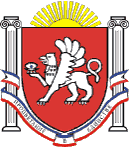 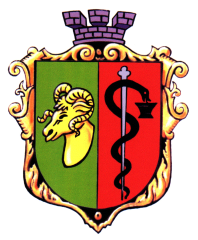 ЕВПАТОРИЙСКИЙ ГОРОДСКОЙ СОВЕТ
Р Е Ш Е Н И ЕI созывСессия №7026.01.2018                                      г. Евпатория                                         №1-70/1О внесении изменений в приложение к решению Евпаторийского городского совета   от   25.08.2017г.   №   1-61/6 «Об утверждении Положения о публичныхслушаниях в муниципальном образовании городской округ Евпатория в новой редакции»	В соответствии со ст.ст. 28, 35 Федерального закона от 06.10.2003 N 131-ФЗ «Об общих принципах организации местного самоуправления в Российской Федерации», ст.ст. 20, 27  Закона Республики Крым от 21.08.2014г. №54-ЗРК  «Об основах местного самоуправления»,  Уставом муниципального образования городской округ Евпатория Республики Крым, а так же в целях приведения нормативного правового акта - решения Евпаторийского городского совета Республики Крым от 25.08.2017г. №1-61/6 «Об утверждении Положения о публичных слушаниях в муниципальном образовании городской округ Евпатория Республики Крым в новой редакции» в соответствие с Федеральным законом от 30.10.2017г. №299-Фз «О внесении изменений в отдельные законодательные акты Российской Федерации», принимая во внимание информацию прокурора города Евпатории от 11.12.2017г. № 14-2002в-2017,-городской совет РЕШИЛ:	1. 	Внести  изменения в приложение к решению Евпаторийского городского совета от 25.08.2017г. № 1-61/6  «Об утверждении Положения о публичных слушаниях в муниципальном образовании городской округ Евпатория в новой редакции», изложив статью 4 в следующей редакции: 	Статья 4. Проекты муниципальных правовых актов, которые выносятся на слушания. 1. Слушания могут проводиться по проектам муниципальных правовых актов по вопросам местного значения. 2. На слушания должны выноситься: 1) проект Устава, а также проект муниципального нормативного правового акта о внесении изменений и дополнений в Устав, кроме случаев, когда в Устав вносятся изменения в форме точного воспроизведения положений Конституции Российской Федерации, федеральных законов, конституции (устава) или законов Республики Крым в целях приведения данного Устава в соответствие с этими нормативными правовыми актами»;2) проект местного бюджета и отчет о его исполнении; 3) проект  стратегии социально-экономического развития муниципального образования; 4) проект генерального плана города, в том числе изменения в генеральный план города; 5)проект правил землепользования и застройки, в том числе изменения в правила землепользования и застройки; 6) вопросы предоставления разрешений на условно разрешенный вид использования земельных участков или объектов капитального строительства; 7) вопросы предоставления разрешений на отклонение от предельных параметров разрешенного строительства, реконструкции объектов капитального строительства; 8) проекты планировки территорий и проекты межевания территорий; 9) вопросы о преобразовании города; 10) вопросы установления публичного сервитута в соответствии с Земельным кодексом Российской Федерации; 11) проекты правил благоустройства территории города проект  стратегии социально-экономического развития муниципального образования.3. На слушания выносятся проекты муниципальных правовых актов, подготовленные в соответствии с установленными требованиями.	2.	Настоящее решение вступает в силу со дня его обнародования и подлежит размещению на официальном сайте Правительства Республики Крым – http://rk.gov.ru в разделе: муниципальные образования, подраздел – Евпатория, а также на официальном сайте муниципального образования городской округ Евпатория Республики Крым - http://admin.my- evp.ru в разделе Документы, подраздел – Документы городского совета в информационно - телекоммуникационной сети общего пользования. 	3. 	Контроль за исполнением настоящего решения  возложить на комитет по вопросам нормотворческой деятельности, регламента, депутатской этики, связям с общественностью, взаимодействию с правоохранительными органами, информационной политике, межнациональным отношениям, местному самоуправлению, противодействия коррупции.Председатель Евпаторийского городского совета                                                     	О.В.Харитоненко